工程訴訟鑑定實務研討會－鑑定程序與鑑定品質一、緣起工程履約爭議大多涉及工程技術與營建管理專業，法院審理時，常需委託專業機構辦理鑑定，以釐清爭議。於鑑定過程中，律師與鑑定人彼此間究應如何溝通及配合，如何掌握各自的角色分際，對於鑑定效率與產出報告完整性與專業性，實屬攸關。而法院於收受鑑定報告後，能否依據鑑定報告審理獲得符合兩造專業期待的心證，更與鑑定報告品質密切相關。本研討會特別邀請處理工程爭議與鑑定經驗豐富的法官、律師、鑑定人及學者專家，分別就「工程訴訟鑑定程序與當事人角色」與「法院囑託鑑定品質及對於裁判的影響」兩議題，分享其寶貴意見，以供各界參考。二、主辦單位：全國律師聯合會、財團法人臺灣營建研究院　　協辦單位：台灣工程法學會三、主題：工程訴訟鑑定實務研討會－鑑定程序與鑑定品質四、時間：民國112年4月28日(星期五)下午13:30 ~ 17:00五、地點：台大集思會議中心 蘇格拉底廳(台北市羅斯福路四段85號B1)六、議程：七、收費標準：免費。八、報名名額：現場120位。九、報名方式：自112年4月6日（星期四）上午10:00起至4月21日（星期五）中午12時止，欲報名之律師請於期間內逕向全國律師聯合會完成線上報名。以報名先後順序為準，額滿將提早關閉報名系統。報名成功之律師將於4/21下班前以電子郵件方式通知。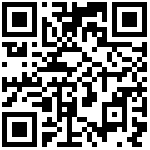     律師報名網址:  https://forms.gle/3RHi7wV3ubm1q53Q9   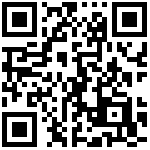     非律師報名網址:  https://forms.gle/oy9Pq7fxjvh9NvsPA※律師如需要在職進修時數採認，可自行列下載空白表格，填寫研討會資  訊，請主辦單位用印。 （本會律師在職進修手冊電子版請參見 https://www.twba.org.tw/regulation/bylaws2/ac1bc92a-38c3-4e07-a3d6-71b0ed8a7100）時　間議　題主講人(40分鐘)／與談人(每位15分鐘)13:10-13:30報          到報          到13:30-13:40致   詞全國律師聯合會代表臺灣營建研究院代表13:40-14:50(70分鐘)工程訴訟鑑定程序
與當事人角色主持人：孔繁琦律師（全國律師聯合會公共工程委員會主任委員）主講人：徐力平副院長（臺灣營建研究院）與談人：黃豐玢律師（環宇法律事務所）與談人：吳建興技師（吳建興機電空調技師事務所）14:50-15:00中   場   休   息中   場   休   息15:00-16:30(90分鐘)法院囑託鑑定品質及對於裁判的影響主持人：孔繁琦律師（全國律師聯合會公共工程委員會主任委員）主講人：吳詩敏律師（有澤法律事務所）與談人：許純芳庭長（臺灣臺北地方法院工程專庭）與談人：吳從周教授（臺灣大學法律系）與談人：莊均緯理事長（台北市土木技師公會）16:30-17:00綜   合   討   論綜   合   討   論